Prénom :______________     Date : _______________	Lecture :         Lecture de documentaires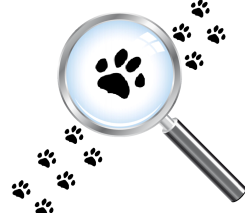                          Le poisson carré1s   Réponds aux questions en faisant une phrase. ●Où vit ce fameux poisson carré ?_________________________________________________________________________________________________●Quelle taille a-t-il ?______________________________________________● Pourquoi ne nage-t-il pas vite?  Parce qu’il _____________________________● Quand naissent les bébés poissons carrés?___________________________________________________________________________________________●A quoi ressemblent-ils ?________________________________________________________________________________________________________●Comment font les bébés pour se protéger ?___________________________________________________________________________________________●Quels sont les ennemis du poisson carré ?____________________________________________________________________________________________●Quand viennent les pêcheurs pour capturer ces poissons ?________________________________________________________________________________2e   Complète ce texte à trous.Le poisson __________ appartient à la famille des poissons ______________. Il a des _____________ en forme de ______________ et même certains en forme de … __________________.3e Range les mots et réécris correctement cette phrase.poisson exister n’est peut pas si né pas ne il un______________________________________________________________4e  Dessine un poisson carré et ses petits.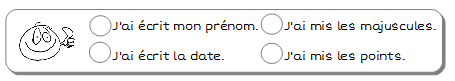 5e  Ecris la petite dictée.____________________________________________________________________________________________________________________________________________________________________________________________________________________________________________________________________________________________________________________________________________________________________________________